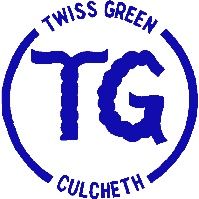 POST:	TWISS GREEN LINK CLUB PLAYWORKER PAY GRADE:	Grade 3 SCP 4 - 5 (£21,189 - £21,575 pro-rata)	HOURS:				             Hours will be set across the operational rota:7.45-9.00am and 3.00-5.45pmRESPONSIBLE TO:	Link Club Leader LINKS TO:				Link Club LeaderSchool Leadership Team PRIMARY SCOPE AND PURPOSE. To support in the development of a safe, stimulating environment for all children and young people through play and structured activitiesTo assist in the provision of an efficient and effective school link club.To provide a safe, creative and imaginative environment for children before and after schoolTo assist in the provision of efficient and effective activities, support and development of all children attending of the school link club.KEY TASKS AND RESPONSBILITIES – LINK CLUBEnsure all Health and Safety processes are complied withAssist in the delivery of age appropriate activities.  Ensure that children receive nutritional snacks as part of each session.Understand and adhere to the requirements of safeguarding legislation and policies.Assist in the collection and delivery of children to and from the classroom.Personally participate in the School’s annual Performance Review and Development processComply with all policies and procedures, including Child Protection and Safeguarding, Health and Safety, confidentiality and data protection Participate in the delivery of specific activities if identified on individual care programmes To assist in creating a welcoming and supportive environment for all children and parents / carers young people who access the Link Club. To be involved in the research of equipment and resources, ensuring that they are appropriateto the children’s needs, well maintained and safe to use.In the event of situations likely to comprise the safety or security of young people or buildings, implement the initial action within procedures and report to the manager.Responsible for the safeguarding and promoting the welfare of children in their care and recording any concerns and reporting these to the play leader. To undertake such additional duties as are reasonably commensurate with the level of this post.Carry out all duties with due regard to confidentiality and data protection regulations particularly with regard to pupil dataCarry out all duties maintaining the highest levels of customer care and service and adhering to the schools’ safeguarding and security policies at all timesUndertake such additional duties as are reasonably commensurate with the level of this post.To attend all mandatory training.REVIEW ARRANGEMENTSThe details contained in this Job Description reflect the content of the job at the date it was prepared.  However, it is inevitable that over time, the nature of the jobs may change.  Existing duties may no longer be required and other duties may be gained without changing the general nature of the post or the level of responsibility entailed.  Consequently, the School will expect to revise this Job Description from time to time and will consult with the post holder at the appropriate time.Date Job Description prepared/revised:  23/11/2022Prepared/revised by:	Twiss Green Primary School PERSON SPECIFICATIONPOST:	TWISS GREEN LINK CLUB PLAYWORKERPAY GRADE:	Grade 3 SCP 4 - 5 (£21,189 - £21,575 pro-rata)	HOURS:				 	Hours will be set across the operational rota:7.45-9.00am and 3.00-5.45pmRESPONSIBLE TO:	Link Club Leader LINKS TO:	Link Club Leader School Leadership Team FactorsEssentialDesirableQualifications12 Hour paediatric Care First Aid Qualification or willingness to undertake training Relevant Level 2 qualification relating to child care provision / play work or experience within a school environment Willingness to undertake training in:PreventChild SafeguardingChild ProtectionSENCO – if requiredPaediatric First AidA good standard of Mathematics and English skills.Food Handling and Hygiene Level 2 certificateNVQ Level 2 Catering or equivalentExperiencePrevious experience in working with children and/or  young people,Experience of basic catering provisionExperience of working within a School / Nursery / Link Club / Play scheme environmentExperience of working with pupils with complex physical and learning needsExperience of delivering activities or play work with childrenKnowledge and SkillsOutline knowledge of relevant legislation Outline understanding of the relevant concepts and principles relating to catering hygiene, child play and developmentOutline understanding of the procedures and processes in relation to Health and Safety Law.Able to work during the school term, and wherever service need is required.Ability to work within a team Problem solving skills and the ability todemonstrate initiative Ability to maintain safe workingpractices Ability to manage time/resources Understanding of promoting positive relationships with the wider school communityOutline knowledge of the relevant policies and procedures covering the service area.Understanding of pre-school food and nutritionComputer literacy knowledge of MS office – Outlook/ Word/ ExcelKnowledge of safeguarding and child protection legislationKnowledge of the importance of play in child developmentPersonal QualitiesAbility to effectively liaise with other school employees, school leadership team Well-organised and able to work to deadlinesAble to prioritise and work on own initiative with little close supervision.